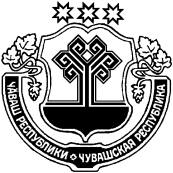       О внесении изменений в постановление администрации Михайловского сельского поселения от 29.05.2018г. №  26 «Об утверждении административного регламента предоставления муниципальной услуги «Предоставление порубочного билета и (или) разрешения на пересадку деревьев и кустарников на территории Михайловского сельского поселения Цивильского района Чувашской Республики»        В соответствии с Федеральными законами от 30 декабря 2020 года №509-ФЗ «О внесении изменений в отдельные законодательные акты  Российской Федерации»,   от 10.01.2002 г. № 7-ФЗ «Об охране окружающей среды, Федеральным законом от 06.10.2003 № 131 ФЗ «Об общих принципах организации местного самоуправления в Российской Федерации», Федеральным законом от 27.07.2010 № 210-ФЗ «Об организации предоставления государственных и муниципальных услуг»,  администрация Михайловского сельского поселения Цивильского района Чувашской Республики   ПОСТАНОВЛЯЕТ: 1. Внести в административный регламент предоставления муниципальной услуги «Предоставление порубочного билета и (или) разрешения на пересадку деревьев и кустарников на территории Михайловского сельского поселения Цивильского района Чувашской Республики» (далее - Регламент), утвержденный постановлением администрации Михайловского сельского поселения Цивильского района от 29.05.2018г. № 26    (с изменениями от 26.02.2019 № 07, 22.12.2020г. № 60, 09.11.2021 №  41), следующие изменения:1.1. Раздел 1 дополнить пунктом 1.3.3. следующего содержания:«1.3.3. Для получения информации о процедуре предоставления муниципальной услуги заинтересованное лицо вправе обратиться:- в устной форме в администрацию Михайловского сельского поселения или в соответствии с соглашением в МФЦ;- по телефону в администрацию Михайловского сельского поселения или в соответствии с соглашением в МФЦ;- в письменной форме или в форме электронного документа в администрацию Михайловского сельского поселения или в соответствии с соглашением в МФЦ;- через официальный сайт Михайловского сельского поселения Цивильского района, федеральную государственную информационную систему «Единый портал государственных и муниципальных услуг (функций)» и региональную информационную систему Чувашской Республики «Портал государственных и муниципальных услуг (функций) Чувашской Республики», официальные сайты указанных порталов в соответствии с нормативными правовыми актами, устанавливающими порядок предоставления государственных и муниципальных услуг»;1.2 Пункт 2.6. изложить в следующей редакции:«При подаче заявки с документами на предоставление муниципальной услуги и в администрацию  Михайловского  сельского поселения, а также в процессе предоставления муниципальной услуги, запрещается требовать от заявителя:1) представления документов и информации или осуществления действий, представление или осуществление которых не предусмотрено нормативными правовыми актами, регулирующими отношения, возникающие в связи с предоставлением муниципальной услуги;2) представления документов и информации, в том числе подтверждающих внесение заявителем платы за предоставление государственных и муниципальных услуг, которые находятся в распоряжении органов, предоставляющих государственные услуги, органов, предоставляющих муниципальные услуги, иных государственных органов, органов местного самоуправления либо подведомственных государственным органам или органам местного самоуправления организаций, участвующих в предоставлении предусмотренных частью 1 статьи 1 Федерального закона № 210-ФЗ государственных и муниципальных услуг, в соответствии с нормативными правовыми актами Российской Федерации, нормативными правовыми актами Чувашской Республики, муниципальными правовыми актами, за исключением документов, включенных в определенный частью 6 статьи 7 Федерального закона № 210-ФЗ перечень документов. Заявитель вправе представить указанные документы и информацию в орган, предоставляющий муниципальную услугу, по собственной инициативе;3) представления документов и информации, отсутствие и (или) недостоверность которых не указывались при первоначальном отказе в приеме документов, необходимых для предоставления государственной или муниципальной услуги, либо в предоставлении государственной или муниципальной услуги, за исключением следующих случаев:а) изменение требований нормативных правовых актов, касающихся предоставления государственной или муниципальной услуги, после первоначальной подачи заявления о предоставлении государственной или муниципальной услуги;б) наличие ошибок в заявлении о предоставлении государственной или муниципальной услуги и документах, поданных заявителем после первоначального отказа в приеме документов, необходимых для предоставления государственной или муниципальной услуги, либо в предоставлении государственной или муниципальной услуги и не включенных в представленный ранее комплект документов;в) истечение срока действия документов или изменение информации после первоначального отказа в приеме документов, необходимых для предоставления государственной или муниципальной услуги, либо в предоставлении государственной или муниципальной услуги;г) выявление документально подтвержденного факта (признаков) ошибочного или противоправного действия (бездействия) должностного лица органа, предоставляющего государственную услугу, или органа, предоставляющего муниципальную услугу, государственного или муниципального служащего, работника многофункционального центра, работника организации, предусмотренной частью 1.1 статьи 16 Федерального закона № 210-ФЗ, при первоначальном отказе в приеме документов, необходимых для предоставления государственной или муниципальной услуги, либо в предоставлении государственной или муниципальной услуги, о чем в письменном виде за подписью руководителя органа, предоставляющего государственную услугу, или органа, предоставляющего муниципальную услугу, руководителя многофункционального центра при первоначальном отказе в приеме документов, необходимых для предоставления государственной или муниципальной услуги, либо руководителя организации, предусмотренной частью 1.1 статьи 16 Федерального закона № 210-ФЗ, уведомляется заявитель, а также приносятся извинения за доставленные неудобства.4) осуществления действий, в том числе согласований, необходимых для получения государственных и муниципальных услуг и связанных с обращением в иные государственные органы, органы местного самоуправления, организации, за исключением получения услуг и получения документов и информации, предоставляемых в результате предоставления таких услуг, включенных в перечни, указанные в пункте 2.11 настоящего Регламента5) предоставления на бумажном носителе документов и информации, электронные образы которых ранее были заверены в соответствии с пунктом 7.2 части 1 статьи 16 настоящего Федерального закона, за исключением случаев, если нанесение отметок на такие документы либо их изъятие является необходимым условием предоставления государственной или муниципальной услуги, и иных случаев, установленных федеральными законами.».2. Настоящее постановление вступает в силу после  его официального опубликования (обнародования).Глава администрации Михайловского сельского поселения                                                          Г.И.Николаев                                    ЧĂВАШ  РЕСПУБЛИКИÇЕРПУ РАЙОНĚ ЧУВАШСКАЯ  РЕСПУБЛИКА ЦИВИЛЬСКИЙ   РАЙОН  МИХАЙЛОВКА  ЯЛ ПОСЕЛЕНИЙĚН АДМИНИСТРАЦИЙЕ                     ЙЫШАНУ  2021 с. декабрĕн 27 -мĕшĕ  66- №                Михайловка     ялě АДМИНИСТРАЦИЯМИХАЙЛОВСКОГО  СЕЛЬСКОГОПОСЕЛЕНИЯ            ПОСТАНОВЛЕНИЕ   27 декабря   2021 г. №  66            деревня    Михайловка